Архивист – профессия нужная и важная.В рамках профориентационной работы со школьниками 22 марта     2023 г. МКУ «Архив Добрянского городского округа» провело урок-знакомство с профессией «архивист» для учащихся 6 «В» класса МБОУ «Добрянская средняя общеобразовательная школа № 3».  Что означает слово «архив», как началась история создания архивов, какую работу выполняет архивист, почему в годы войны в первую очередь эвакуируют архивы, что представляет собой современный архив? Ответы на эти вопросы (и еще многие другие) в форме беседы узнали шестиклассники.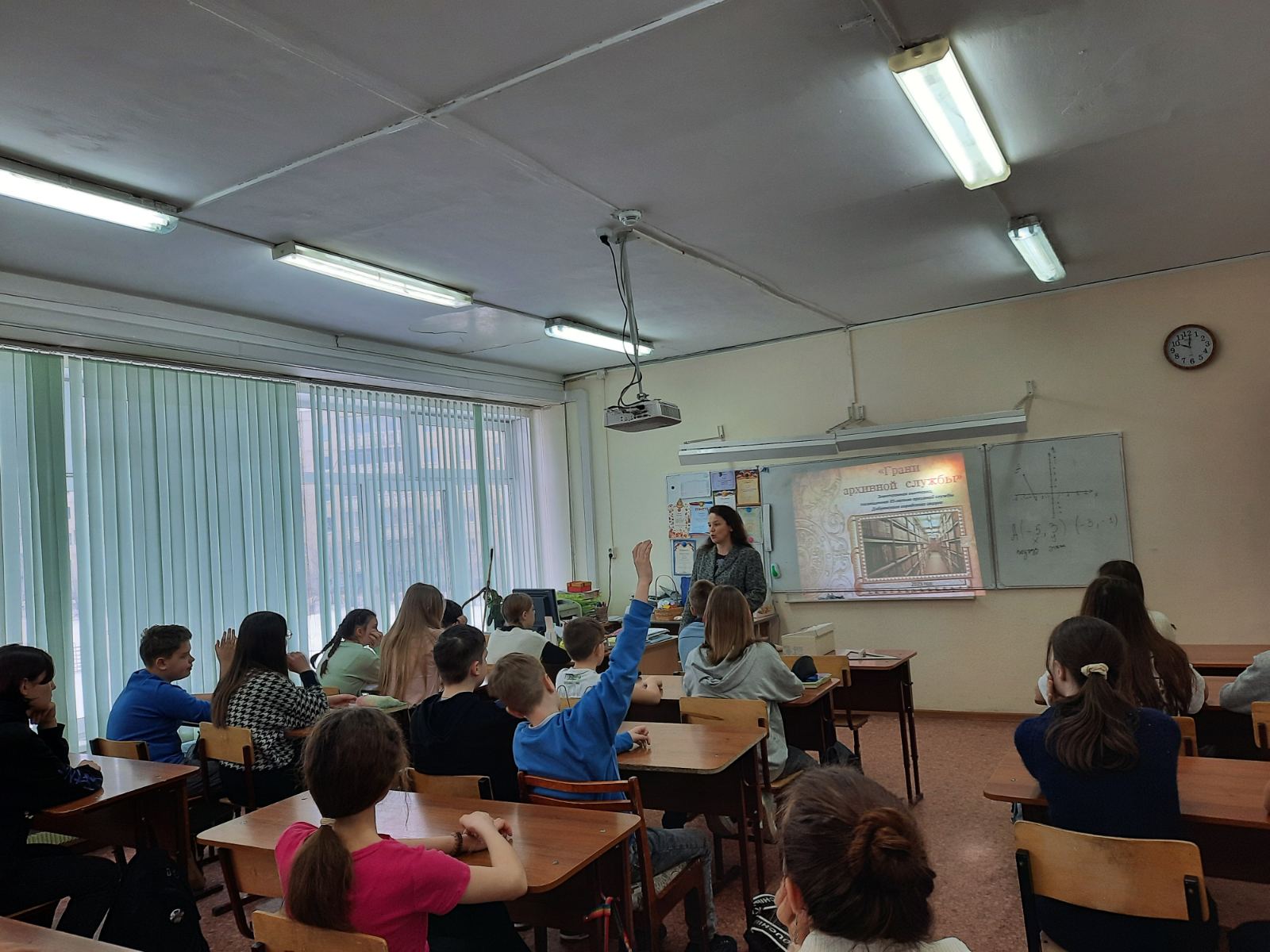 